REPERTOIRE DE QUESTIONS EPREUVE E33 – BLOC 3SAVOIRS ASSOCIES BLOC 3QuestionsNT / HSIMMATECHNIQUES PROFESSIONNELLESTECHNIQUES PROFESSIONNELLES0pt1,5 pts3.5 pts5ptsL’entretien de l’environnement de la personne-Différencier « propreté » et « hygiène » en précisant la technique d’entretien associé ; l’objectif et la famille de produit d’entretien utilisé. Toute réponse sans lien avec les attendus. Définition incomplète et / ou sans objectifs
Pas de vocabulaire professionnelDéfinition incomplète avec vocabulaire professionnelPropreté : éliminer les salissures adhérentes et non adhérentes en procédant à un nettoyage à l’aide d’un détergent.
Objectif : confort visuel et olfactif.Hygiène : éliminer les MO en procédant à une désinfection à l’aide d’un désinfectant. Objectif : maintien/préservation de la santé des usagersL’entretien de l’environnement de la personneDéfinir dégradations, salissures et déchets puis différencier les 2 types de salissures. Citer 2 exemples pour chaque catégorie.Répondre sous forme de tableau.L’entretien de l’environnement de la personne-citer les facteurs intervenant dans les opérations d’entretien puis Expliquer leur interdépendanceLes 4 facteurs : le temps d’action, la température, action chimique action mécanique.La suppression d’un facteur est compensée par l’augmentation d’un autre.L’entretien de l’environnement de la personne-citer les différents types de contrôle et donner leurs objectifs.Contrôle visuel : absences de salissures adhérentes et non adhérentes, absence d’eau , de trace et de produitContrôle microbiologique : absence de micro-organismesL’entretien de l’environnement de la personneEnoncer les critères de choix de la technique de bionettoyage citée dans votre dossier .Justifier les EPI que vous avez utilisésEnoncer la techniqueIndiquer les critères de choix de cette techniqueCiter les EPIJustifier les EPIL’entretien de l’environnement de la personneLister les différentes zones existantes ainsi qu’un exemple pour chacune dans le contexte d’un centre hospitalier. Expliquer l'intérêt de classer les locaux en zone à risque.Zone à risque faible bureaux :-Cage d’escalier– Local de stockage du linge propre– Hall d’accueilZone à risque modéré : Local de stockage du linge sale– Salle de soins- BlanchisserieZone à risque élevé : sanitaires, chambre hospitalier salle de réveilZone à risque très élevé : bloc opératoire, chambre stérile, néonat, greffe grands brûlésL’intérêt de classer les locaux est de déterminer le niveau d’exigence en matière d’hygiène et d’entretien des locaux.(fréquence, technique, produits)L’entretien de l’environnement de la personneIndiquer le Mode d’action d’un détergent désinfectant puis citer les règles d’utilisation, Ce produit nettoie, élimine les salissures et désinfecte, élimine les microorganismes. Respect du dosage et du temps d’actionL’entretien de l’environnement de la personneIdentifier ces 5 pictogrammes 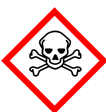 L’entretien de l’environnement de la personne-Lister et justifier 5 règles de stockage des produits d’entretien en structure Les règles de rangement et du stockage du produit sont les suivantes :– le stocker dans un endroit sec, à l’abris de la chaleur, dans un espace bien ventilé et fermé à clé ;– le conserver hors de la portée ;– ne le conserver que dans son emballage d’origine ;– conserver le récipient bien fermé-respecter la date d’utilisationL’entretien de l’environnement de la personne-Lister les 4 facteurs de confort des locaux en proposant pour chacun un exemple d’aménagement. Confort thermique 17° chambre, 19° séjour, aménagement thermostat, climatisationCirculation et mouvement et renouvellement de l’air VMC simple flux, double fluxHydrométrie Acoustique VisuelLa santé au travail – L’ergonomieDéfinir l’ergonomie et préciser 2 objectifs et 2 enjeux de l’ergonomieLa santé au travail – L’ergonomiePrésenter les étapes de la démarche ergonomiqueLa santé au travail – L’ergonomieDifférencier activité de travail et situation de travail, activité et tâche.La santé au travail – L’ergonomieIndiquer 5 facteurs qui l’influencent l’activité de travail (puisée dans le dossier de l’élève)La santé au travail – L’ergonomieA partir d’une situation puisée dans le dossier élève, repérer 3 principaux risques et proposer 2 solutions pour supprimer ou limiter ces risquesLa santé au travail – L’ergonomieLa coordination d’une équipe de bionettoyageÉnoncer les conditions favorables d’un travail d’équipe– Avoir une bonne organisation : cadre clair et organisé autour d’un projet– Objectifs et missions de l’équipe bien définis : chaque professionnel doit savoir ce qu’on attend de lui.– Interactions– Respects des compétences de chacun et travail en coopérationLa coordination d’une équipe de bionettoyageles intérêts et la finalité d’un travail en équipe.– la mise en commun des compétences et des informations, la confrontation des pratiques ;– le travail en pluridisciplinarité.La finalité d’un travail d’équipe est de répondre aux besoins des personnes et de leur famille en leur proposant une prise en charge globale.La coordination d’une équipe de bionettoyageLa coordination d’une équipe de bionettoyageLa coordination d’une équipe de bionettoyageLa coordination d’une équipe de bionettoyageSCIENCES MEDICOSOCIALESSCIENCES MEDICOSOCIALESSCIENCES MEDICOSOCIALESSCIENCES MEDICOSOCIALESSCIENCES MEDICOSOCIALESSCIENCES MEDICOSOCIALESLe contexte et les obligations professionnell es dans le secteur sanitaire ou médicosocialPrésenter les différents rythmes de travail dans le secteur sanitaire et social. 1 présenté ou plusieurs juste cités. Deux présentés et cités. Trois rythmes sont cités et définis.                  Rythme de travail de nuit, •période qui commence au plus tôt à 21 heures et s’achève au plus tard à 7 heure.         Travail posté, •Les travailleurs sont occupés successivement sur les mêmes postes de travail, selon un certain rythme (2x8, 3X8, travail en 2X12 )          Travail de weekend •Un repos hebdomadaire d’une durée minimale de 24 heures consécutives (plus 11 heures de repos quotidien) doit donc être respecté.Horaires de journée:8h-17h ou 8h de travail en journée. Le contexte et les obligations professionnell es dans le secteur sanitaire ou médicosocialLe contexte et les obligations professionnell es dans le secteur sanitaire ou médicosocialNommer 3 droits et 3 devoirs du salarié. Seul 1 droit ou 1 devoirs est cité ou réponse erronée. 2 droits et devoirs sont cités4 droits et devoirs sont citésLes 6 droits (salaire, repos hebdomadaire, congés, période d’essai,) et devoirs (réaliser la tâche confiée, respecter le règlement intérieur, respecter l’emploi du temps...) sont cités. Ou autre réponse cohérente. Le contexte et les obligations professionnell es dans le secteur sanitaire ou médicosocialDéfinir les termes d’éthique, de déontologie et de valeur.Pas de définition ou réponse erronée.1 définition correcte ou définitions incomplètes. Deux définitions sont correctes.Les trois définitions sont correctes. Ethique : Ensemble de conception morale de quelqu’un, d’un milieu.Déontologie : Ensemble des droits et des devoirs qui régissent une profession.Valeurs : c’est une boussole intérieure, ce qui inspire , motive te guide nos décisions et action d’un point de vue personnel et selon les critères de la sociétéLe contexte et les obligations professionnell es dans le secteur sanitaire ou médicosocialDéfinir le secret professionnel et les conditions de sa levée. Réponse erronée. Que la définition ou un seul critère. Définition incorrecte ou un critère manquant. Définition et deux critères cités. Secret pro : obligation absolue de taire ce qui a était appris dans le cadre de sa profession que ce soit lu, vu entendu ou compris. Les deux critères de levée sont cités. -Mineurs de moins de 15 ans ou personnes incapables de se défendre subissant des sévices ou privations.Le contexte et les obligations professionnell es dans le secteur sanitaire ou médicosocialDéfinir la laïcité et énoncer les principes de laïcité à respecter par les professionnels du secteur médico-social. Réponse erronée.Que la définition ou un seul critère.Définition incorrecte ou un critère manquant.La laïcité est la garantie de la liberté de conscience, l'égalité de tous les citoyens quelle que soit leur croyance, la neutralité de l'État à l'égard des religions et le libre exercice des cultes.Principes pour les professionnels, agents de service public :-liberté de conscience,- ne doivent pas manifester leurs croyances et pratiques religieusesLa qualitéLa qualitéLa qualitéDéfinir le terme de bonnes pratiques professionnelles et citer 3 intérêts. Réponse erronée.Que la définition ou un seul critère.Définition incorrecte ou un critère manquant.Bonne pratique : Recherche de gestes et attitudes professionnels les plus adaptés à une situation et à un patient donné. Intéret:Réactualiser ses connaissances professionnellesFavoriser le travail en équipe, chercher ensemble des solutionsPermettre au professionnel de se remettre en questionRepérer les dysfonctionnements et chercher des solutionsFaire évoluer les mentalités et les pratiques professionnellesLa qualitéLa qualitéLa qualitéLe travail en équipe – La gestion d’équipe – Le tutoratDéfinir et différencier les liens hiérarchiques et fonctionnels dans une équipe. Aucun élément correct. 1 élément de la question correct2 éléments de la question corrects. 2 définition et différence correctes. Lien hiérarchique : lien d’autorité qui permet la transmission des ordresLien fonctionnel: lien qui permet la coopération entre professionnels de même niveau hiérarchique. Le lien hiérarchique est un lien de communication descendant alors que le lien fonctionnel est un lien de communication latérale. Le travail en équipe – La gestion d’équipe – Le tutoratCiter 5 conditions indispensables à un travail d’équipe de qualité. 3 4 éléments corrects5 éléments corrects Respect de l’autre/ bienveillanceCommunication de qualité/ écoute activeRôle de chacun définitGestion du tempsConfianceUtiliser les réunions à bon escient........................Le travail en équipe – La gestion d’équipe – Le tutoratLe travail en équipe – La gestion d’équipe – Le tutoratLe travail en équipe – La gestion d’équipe – Le tutoratLe travail en équipe – La gestion d’équipe – Le tutoratLa communication interprofessionnelleLa communication interprofessionnelleLa communication interprofessionnelleLa communication interprofessionnelleLa communication interprofessionnelleLa communication interprofessionnelleMICROBIOLOGIEMICROBIOLOGIEMICROBIOLOGIEMICROBIOLOGIEMICROBIOLOGIEMICROBIOLOGIELa diversité du monde microbien-Définir un micro-organisme et lister 5 familles existantes en précisant le type de structure cellulaire dans chacun des cas.  Pas de définition2 MO/5La diversité du monde microbienPrésenter les principaux types de micro-organismes présents dans le monde microbienLa diversité du monde microbienDéfinir cellule eucaryote et procaryote et caractériser la structure de chacuneLa diversité du monde microbienIndiquer 5 exemples de micro-organismes et les maladies qu’ils provoquent.La diversité du monde microbienIndiquer 3 micro-organismes utilisés dans l’industrie agro-alimentaire et/ou pharmaceutique. La diversité du monde microbienIndiquer des exemples de micro-organismes :Responsables de maladiesUtilisés dans l’industrie agro-alimentaire et/ou pharmaceutiqueLes bactéries-Légender le schéma de l'ultrastructure d’une bactérie.Les bactériesEnoncer 5 éléments permanents ou non permanents de la bactérie et indiquer leur rôleLes bactériesDéfinir et indiquer l’intérêt de la coloration de GramLes bactériesDéfinir les termes pouvoir pathogène et infection (bactérienne) .Les bactériesDéfinir la multi-résistance bactérienne et en indiquer 2 conséquences et 2 risquesLes bactériesDécrire les différentes phases d’une courbe de croissance bactérienne en milieu non renouvelé (courbe)Les virusLes virusLes virusLes virusLes virusLes virusIndiquer et décrire l’agent responsable de la grippe, énoncer 2 principaux signes cliniques et 2 conduites à tenir et 2 moyens de prévention (tableau à remplir).BIOLOGIE – PHYSIOPATHOLOGIEBIOLOGIE – PHYSIOPATHOLOGIEBIOLOGIE – PHYSIOPATHOLOGIEBIOLOGIE – PHYSIOPATHOLOGIEBIOLOGIE – PHYSIOPATHOLOGIEBIOLOGIE – PHYSIOPATHOLOGIELe système locomoteurCiter les différents types d’os et illustrer par 2 exemples Le système locomoteurLégender le schéma d’une articulation synoviale ci-dessousLe système locomoteurLégender le schéma d’une articulation vertébrale ci-dessousLe système locomoteurRemplir le tableau suivant concernant l’entorse (tableau avec définition, 2 signes, 2 conséquences, 2 moyens de prévention et 2 traitementsLe système locomoteur Remplir le tableau suivant concernant les TMS (définition, 2 signes cliniques, 2 facteurs favorisants, 2 moyens de prévention et 2 traitements)Le système locomoteurLes infections associées aux soins, les infections nosocomiales-Définir une IAS en listant 3 exemples de facteur favorisant en EHPAD.Les infections associées aux soins, les infections nosocomialesDéfinir les infections associées aux soins et les infections nosocomiales.Les infections associées aux soins, les infections nosocomialesExpliquer 2 circonstances favorisant les IAS et justifier les 3 moyens de prévention ci-dessous (port de gants, DASRI, blouse…..)Les infections associées aux soins, les infections nosocomialesIndiquer la composition et 2 rôles de chacune des instances en charge de la lutte contre les infections associées aux soins ci-dessous.Les infections associées aux soins, les infections nosocomialesLes infections associées aux soins, les infections nosocomiales